מדריך מידע וטיפים על GGPOKER  פוקר  – לשחק כמו בחיים ולהרוויחפוקר הוא משחק קלפים פופולרי שמשחקים בכל רחבי העולם. זהו משחק של מיומנות, אסטרטגיה ומזל שמיליוני שחקנים נהנו ממנו במשך מאות שנים. במאמר זה, נחקור את ההיסטוריה של הפוקר, את הווריאציות השונות של המשחק ואת הכללים והאסטרטגיות הבסיסיות.לכניסה לאתר : לחץ כאןהיסטוריה של הפוקרניתן לאתר את מקורות הפוקר למאה ה-16, שם מאמינים שמקורו ממשחק צרפתי בשם poque. המשחק הובא אז לארצות הברית במאה ה-18, שם הוא צבר פופולריות במהירות. בימיו הראשונים של הפוקר, הוא שוחק עם חפיסת 20 קלפים ורק ארבעה שחקנים.עם הזמן, המשחק התפתח והוצגו וריאציות חדשות, כולל חמישה קלפים, 7 קלפים וטקסס הולדם. כיום משחקים פוקר בבתי קזינו, באינטרנט ובמשחקי בית בכל רחבי העולם.וריאציות של פוקריש הרבה וריאציות שונות של פוקר, כל אחת עם הכללים והאסטרטגיות הייחודיות שלה. להלן כמה מהגרסאות הפופולריות ביותר של המשחק:טקסס הולדם: זוהי הווריאציה הפופולרית ביותר של פוקר שמשחקים בבתי קזינו ובאינטרנט. כל שחקן מקבל שני קלפים, ולאחר מכן מניחים חמישה קלפים קהילתיים באמצע השולחן. שחקנים משתמשים בשני הקלפים שלהם ובחמשת הקלפים הקהילתיים כדי להפוך את היד הטובה ביותר של חמישה קלפים.אומהה: באומהה, כל שחקן מקבל ארבעה קלפים, ולאחר מכן מניחים חמישה קלפים קהילתיים באמצע השולחן. השחקנים חייבים להשתמש בשניים מתוך ארבעת הקלפים שלהם ובשלושה מהקלפים הקהילתיים כדי להפוך את היד הטובה ביותר של חמישה קלפים.Sven-Card Stud: זוהי וריאציה קלאסית של פוקר שהייתה פופולרית לפני שטקסס הולדם הפך למשחק המשוחק ביותר. בגרסה זו, כל שחקן מקבל שבעה קלפים, והם חייבים להשתמש בקלפים האלה כדי ליצור את היד הטובה ביותר האפשרית של חמישה קלפים.הגרלת חמישה קלפים: בגרסה זו של פוקר, כל שחקן מקבל חמישה קלפים, ואז יש לו הזדמנות לזרוק ולהחליף כל אחד מהקלפים האלה כדי לשפר את היד שלו. השחקן עם יד חמשת הקלפים הטובה ביותר בסוף המשחק מנצח.כללים בסיסיים של פוקרהכללים הבסיסיים של הפוקר הם פשוטים יחסית. כל שחקן מקבל מספר מסוים של קלפים, בהתאם לווריאציה של המשחק שמשחקים. לאחר מכן הם חייבים להשתמש בקלפים האלה כדי ליצור את היד הטובה ביותר האפשרית.שחקנים מתחלפים בהימורים, מעלים או מתקפלים, בהתאם לחוזק היד שלהם והביטחון שלהם בזכייה בקופה. המשחק נמשך עד שנשאר רק שחקן אחד, או עד שמגיעים למגבלת זמן קבועה מראש.אסטרטגיות לזכייה בפוקרניצחון בפוקר דורש שילוב של מיומנות, אסטרטגיה ומזל. הנה כמה טיפים בסיסיים לשיפור סיכויי הזכייה:דעו את החוקים: לפני שאתם מתחילים לשחק, חשוב להבין את הכללים והאסטרטגיות הבסיסיות של המשחק.שחק חזק: זה אומר לשחק רק ידיים חזקות ולהימנע מידיים חלשות.שימו לב ליריבים שלכם: צפו בדפוסי ההימורים ובשפת הגוף שלהם כדי לקבל קריאה על ידם.השתמש בעמדה לטובתך: להיות בעמדה מאוחרת יותר מאפשר לך לראות מה היריבים שלך עושים לפני שאתה צריך לפעול.קח הפסקות: פוקר יכול להיות משחק מלחיץ, וחשוב לעשות הפסקות כדי למנוע שחיקה.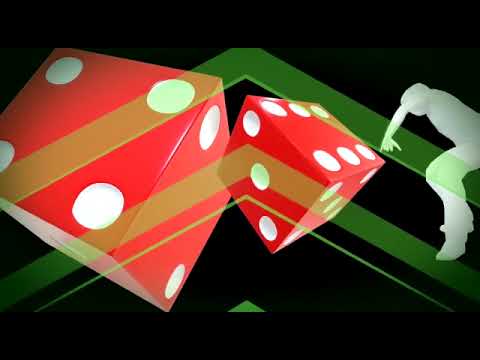 